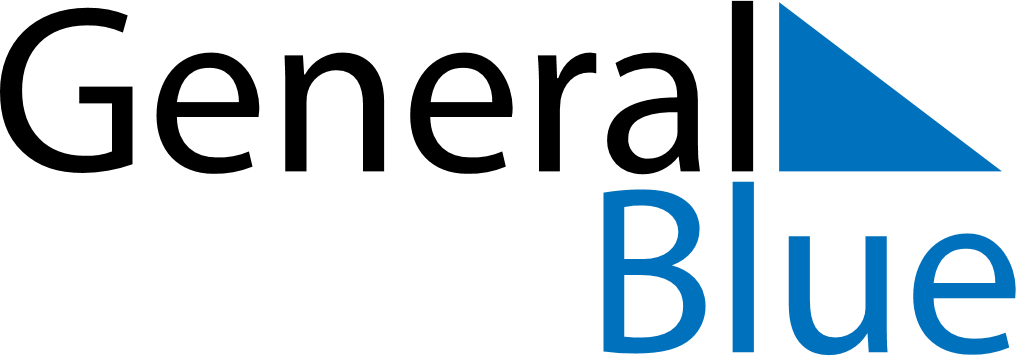 April 2029April 2029April 2029April 2029SloveniaSloveniaSloveniaMondayTuesdayWednesdayThursdayFridaySaturdaySaturdaySunday1Easter Sunday23456778Easter Monday91011121314141516171819202121222324252627282829St. George’s DayDay of Uprising Against Occupation30